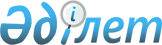 Об утверждении форм актов, протоколов, постановлений, предписаний и Правил 
составления и выдачи актов должностных лиц, осуществляющих государственный
санитарно-эпидемиологический надзор
					
			Утративший силу
			
			
		
					Приказ Министра здравоохранения Республики Казахстан от 23 февраля 2004 года № 178. Зарегистрировано в Министерстве юстиции Республики Казахстан 15 марта 2004 года № 2737. Утратил силу приказом Министра здравоохранения Республики Казахстан от 24 мая 2010 года № 377

      Сноска. Утратил силу приказом Министра здравоохранения РК от 24.05.2010 № 377.      В целях реализации  Закона Республики Казахстан "О санитарно-эпидемиологическом благополучии населения" приказываю: 

      1. Утвердить прилагаемые: 

      1) формы актов, протоколов, постановлений и предписаний; 

      2) Правила составления и выдачи актов должностных лиц, осуществляющих государственный санитарно-эпидемиологический надзор. 

      2. Контроль за исполнением настоящего приказа возложить на первого вице-министра здравоохранения, Главного государственного санитарного врача Республики Казахстан Белоног А.А. 

      3. Настоящий приказ вводится в действие со дня государственной регистрации в Министерстве юстиции Республики Казахстан.        Министр 



            Утверждены приказом                    

Министра здравоохранения                 

Республики Казахстан                   

23 февраля 2004 года N 178                

"Об утверждении форм актов протоколов,          

постановлений, предписаний и Правил           

составления и выдачи актов должностных лиц,      

осуществляющих государственный санитарно-       

эпидемиологический надзор"                Правила  

составления и выдачи актов должностных лиц, 

осуществляющих государственный санитарно-эпидемиологический надзор       1. Настоящие Правила устанавливают порядок составления и выдачи актов должностных лиц, осуществляющих государственный санитарно-эпидемиологический надзор, обязательных для исполнения физическими и юридическими лицами. 

      2. В целях принятия правовых мер воздействия по результатам проверок объектов, в зависимости от установленных нарушений требований законодательства Республики Казахстан о санитарно-эпидемиологическом благополучии населения, должностными лицами издаются следующие акты: 

      1) акт санитарно-эпидемиологического обследования; 

      2) протокол об административном правонарушении; 

      3) постановления главных государственных санитарных врачей о проведении профилактических и противоэпидемических мероприятий; 

      4) постановления о наложении дисциплинарного взыскания, о наложении административного взыскания, временном отстранении от работы лиц, приостановлении хозяйственной деятельности, запрещении ввоза, производства, применения и реализации продукции, предназначенной для использования и применения населением, а также в хозяйственной деятельности, запрещении производства, применения и реализации новых видов сырья, продукции, технологического оборудования, процессов, инструментария в случае признания их опасными для жизни и здоровья людей в случаях нарушений требований законодательства Республики Казахстан о санитарно-эпидемиологическом благополучии населения в соответствии с законодательством Республики Казахстан; 

      5) предписания об устранении нарушений требований законодательства Республики Казахстан о санитарно-эпидемиологическом благополучии населения и о проведении санитарно-противоэпидемических мероприятий. 

      Должностные лица, осуществляющие государственный санитарно-эпидемиологический надзор должны осуществлять контроль за исполнением вышеуказанных актов.  <*> 

      Сноска. В пункт 2 внесены изменения - приказом И.о. Министра здравоохранения РК от 23 сентября 2005 года N  482 (порядок введения в действие см. п.5 прик. N  482 ), от 18 октября 2006 года   N 489 (вводится со дня офиц. опубликования). 

      3. Акты должностных лиц, осуществляющих государственный санитарно-эпидемиологический надзор издаются на бланках, изготовленных типографским способом, с соблюдением утвержденной формы и заполняются на государственном и русском языках. 

      Бланк протокола об административном правонарушении дополнительно нумеруется и является документом строгой отчетности. 

      4. Все акты должностных лиц, осуществляющих государственный санитарно-эпидемиологический надзор, составляются в необходимом количестве экземпляров, выдаются соответствующим лицам под роспись с указанием даты получения, первый экземпляр - подшивается в дело государственного органа санитарно-эпидемиологической службы Республики Казахстан. 

      Постановление о проведении профилактических и противоэпидемических мероприятий подписывается Главным государственным санитарным врачом Республики Казахстан, главными государственными санитарными врачами соответствующих территорий, на транспорте. 

      Постановление о наложении дисциплинарного взыскания подписывается Главным государственным санитарным врачом Республики Казахстан. 

      Постановления о наложении административного взыскания, приостановлении хозяйственной деятельности, запрещении ввоза, производства, применения и реализации продукции, предназначенной для использования и применения населением, а также в хозяйственной деятельности, запрещении производства, применения и реализации новых видов сырья, продукции, технологического оборудования, процессов, инструментария в случае признания их опасными для жизни и здоровья людей о временном отстранении от работы лиц и предписание об устранении нарушений требований законодательства Республики Казахстан о санитарно-эпидемиологическом благополучии населения, а также предписание о проведении санитарно-противоэпидемических мероприятий подписываются Главным государственным санитарным врачом Республики Казахстан и его заместителями, главными государственными санитарными врачами соответствующих территорий, на транспорте и их заместителями и заверяются печатью с изображением Государственного герба.  <*> 

      Сноска. В пункт 4 внесены изменения - приказом И.о. Министра здравоохранения РК от 23 сентября 2005 года N  482 (порядок введения в действие см. п.5 прик. N  482 ), от 18 октября 2006 года   N 489 (вводится со дня офиц. опубликования). 

      5. Акт санитарно-эпидемиологического обследования (далее - акт) - документ, выдаваемый должностным лицом, осуществляющим государственный санитарно-эпидемиологический надзор, по результатам проверки объекта на его соответствие требованиям законодательства Республики Казахстан в области санитарно-эпидемиологического благополучия населения. 

      В разделе "Заключение" указанного акта следует указывать соответствует ли обследуемый объект требованиям соответствующих санитарно-эпидемиологических правил и норм (далее - санитарные правила), если не соответствует указывать какие пункты, каких санитарно-эпидемиологических правил и норм (далее - санитарные правила), гигиенических нормативов и иных нормативных правовых актов нарушены. 

      В разделе "Требования" указанного акта следует кратко указать перечень мероприятий, необходимых для устранения нарушений (это графа необходима для руководителя государственного органа санитарно-эпидемиологической службы).  

       При отказе от подписи делается соответствующая отметка в акте. Акт составляется и подписывается должностным лицом с указанием даты окончания обследования. Экземпляр акта выдается присутствующему при проверке, под роспись.  <*> 

      Сноска. В пункт 5 внесены изменения - приказом И.о. Министра здравоохранения РК от 23 сентября 2005 года N  482 (порядок введения в действие см. п.5 прик. N  482 ). 

      6. Протокол об административном правонарушении (далее - протокол) составляется должностным лицом, осуществляющим государственный санитарно-эпидемиологический надзор. 

      С момента составления протокола дело об административном правонарушении считается возбужденным. 

      Производство по делам об административных правонарушениях в Республике Казахстан ведется на государственном языке, а при необходимости в производстве наравне с государственным употребляется русский язык или другие языки. Поэтому, при возбуждении административного дела должностное лицо должно уточнить у правонарушителя, на каком языке он желает выступать в рассмотрении дела и внести соответствующую запись в протокол. На основании данной записи и в соответствии со  статьей 21 Кодекса Республики Казахстан "Об административных правонарушениях" Главный государственный санитарный врач (заместитель) определяет своим постановлением язык производства по рассматриваемому делу, согласно приложению 5 к настоящим Правилам. 

      При составлении протокола на основании акта санитарно-эпидемиологического обследования, физическому лицу или законному представителю юридического лица, в отношении которых возбуждено дело, а также другим участникам производства по делу разъясняются их права и обязанности, предусмотренные  Кодексом Республики Казахстан "Об административных правонарушениях" (далее - КоАП РК), о чем делается отметка в протоколе. 

      В протоколе указываются дата и место его составления, должность, фамилия и инициалы лица, составившего протокол; сведения о лице, в отношении которого возбуждено дело; место, время совершения и существо административного правонарушения; статья особенной части КоАП РК, предусматривающая административную ответственность за данное правонарушение; фамилии, имена, отчества, адреса свидетелей, если они имеются; объяснение физического лица либо законного представителя юридического лица, в отношении которого возбуждено дело. 

      Протокол подписывается лицом, его составившим, и лицом, совершившим административное правонарушение. Физическому лицу или законному представителю юридического лица, в отношении которых возбуждено дело, должна быть предоставлена возможность ознакомления с протоколом. В случае отказа этих лиц от подписания протокола, в нем производится соответствующая запись. 

      Копия протокола выдается физическому лицу или законному представителю юридического лица, в отношении которых возбуждено административное дело по его просьбе, под роспись немедленно после его составления, без решения главного государственного санитарного врача (заместителя). Протокол в течение трех суток с момента составления направляется для рассмотрения должностному лицу (главному государственному санитарному врачу или его заместителю) или в суд. При квалификации действии или бездействии правонарушителя, повлекших нарушения санитарных правил и гигиенических нормативов следует руководствоваться КоАП РК. 

      После рассмотрения протокола главным государственным санитарным врачом (заместителем), лицо, в отношении которого возбуждено административное дело вызывается в государственный орган санитарно-эпидемиологической службы для дачи объяснений и участия в рассмотрении фактов нарушения законодательства Республики Казахстан о санитарно-эпидемиологическом благополучии населения согласно повестке, приведенной в приложении 1 к настоящим Правилам. 

      Дело об административном правонарушении рассматривается с участием лица, в отношении которого ведется производство по делу об административном правонарушении, а также при необходимости, переводчика, защитника и при наличии потерпевших, свидетелей, понятых. 

      В случае уклонения лица, в отношении которого ведется производство по делу об административном правонарушении, от явки по вызову Главного государственного санитарного врача (заместителя), в производстве которого находится дело об административном правонарушении, это лицо может быть подвергнуто приводу сотрудниками органа внутренних дел (полицией) на основании определения Главного государственного санитарного врача (заместителя), вынесенного согласно приложению 6 к настоящим Правилам. 

      Рассмотрев дело об административном правонарушении, Главный государственный санитарный врач (заместитель) выносит одно из следующих постановлений: 

      1) о наложении административного взыскания; 

      2) о прекращении производства по делу; 

      3) о передаче дела на рассмотрение судье, органу (должностному лицу), правомочному налагать за данное административное правонарушение взыскание иного вида или размера. 

      Дело об административном правонарушении, направляемое в суд в порядке, установленном статьей 636 КоАП РК оформляется следующим образом: 

      1) к протоколу прикладываются копии акта санитарно-эпидемиологического обследования, лабораторных исследований, объяснений участников, должностной инструкции правонарушителя, документа, удостоверяющего личность правонарушителя, учредительных документов юридического лица, лицензии на указанный вид деятельности корешков повесток (если таковые имеются); 

      2) материал подшивается, пронумеровывается, составляется опись всех приложенных документов и сопроводительным письмом направляется в течение трех суток в суд согласно приложениям 2, 3 к настоящим Правилам. 

      При наличии хотя бы одного из обстоятельств, предусмотренных статьями  580 ,  581 КоАП РК, должностное лицо, в производстве которого находится дело, выносит постановление о прекращении производства по делу об административном правонарушении согласно приложению 4 к настоящим Правилам.  <*> 

      Сноска. В пункт 6 внесены изменения - приказом И.о. Министра здравоохранения РК от 23 сентября 2005 года N  482 (порядок введения в действие см. п.5 прик. N  482 ), от 18 октября 2006 года   N 489 (вводится со дня офиц. опубликования). 

      7. Постановление о проведении профилактических и противоэпидемических мероприятий выносится Главным государственным санитарным врачом Республики Казахстан, главными государственными санитарными врачами соответствующих территорий, на транспорте в соответствии с действующим законодательством о санитарно-эпидемиологическом благополучии населения по результатам санитарно-эпидемиологического мониторинга. 

      Указанное постановление принимается в случае, если проведения профилактических или противоэпидемических мероприятий распространяются на всю территорию (района, города, области, республики) или группу однопрофильных объектов и не выносится для закрытия объектов. 

      8. Предписание о проведении санитарно-противоэпидемических мероприятий выносится Главным государственным санитарным врачом Республики Казахстан и его заместителями, главными государственными санитарными врачами соответствующих территорий, на транспорте и их заместителями для проведения санитарно-противоэпидемических (профилактических) мероприятий юридическими и должностными лицами, а также индивидуальными предпринимателями, наименования которых перечисляются в соответствующей строке, в целях профилактики распространения карантинных, особоопасных, инфекционных, паразитарных заболеваний, а также отравлений и организации соответствующих санитарно-противоэпидемических (профилактических) мероприятий. 

      Экземпляр указанного предписания выдается под роспись законному представителю юридического лица или индивидуальному предпринимателю или должностному лицу с указанием даты получения. Если предписание отправлено заказным письмом с уведомлением о его вручении, телефонограммой или телеграммой, а также с использованием иных средств связи, обеспечивающих фиксирование извещения, об этом делаются соответствующие записи и прикладывается квитанция.  <*> 

      Сноска. Пункт 8 в редакции - приказом И.о. Министра здравоохранения РК от 23 сентября 2005 года N  482 (порядок введения в действие см. п.5 прик. N  482 ). 

      9. Постановление о наложении дисциплинарного взыскания выносится Главным государственным санитарным врачом Республики Казахстан на главных государственных санитарных врачей и руководителей центров санитарно-эпидемиологических экспертиз соответствующих территорий, на транспорте и их заместителей за нарушение трудовой дисциплины, неисполнение или ненадлежащее исполнение возложенных обязанностей в порядке, установленном действующим законодательством Республики Казахстан. 

      10. Постановление о наложении административного взыскания выносится Главным государственным санитарным врачом Республики Казахстан и его заместителями, главными государственными санитарными врачами соответствующих территорий, на транспорте и их заместителями и предусматривает предупреждение или наложение штрафа в порядке, установленном законодательством Республики Казахстан. Данному постановлению присваивается номер соответствующего протокола. 

      Дело об административном правонарушении рассматривается с участием лица, в отношении которого ведется производство по делу об административном правонарушении. В отсутствие указанного лица дело может быть рассмотрено лишь в случаях, когда имеются данные о надлежащем его извещении, о месте и времени рассмотрения дела и, если от него не поступало ходатайство об отложении рассмотрения дела. 

      Указанное постановление выдается физическому лицу или законному представителю юридического лица, в отношении которых возбуждено административное дело, в получении которого он расписывается. Если постановление отправлено заказным письмом с уведомлением о его вручении, телефонограммой или телеграммой, а также с использованием иных средств связи, обеспечивающих фиксирование извещения, об этом делаются соответствующие записи и прикладывается квитанция. Указанное постановление может быть обжаловано в порядке, установленном законодательством Республики Казахстан. 

      11. Постановление о временном отстранении от работы лиц выносится Главным государственным санитарным врачом Республики Казахстан и его заместителями, главными государственными санитарными врачами соответствующих территорий, на транспорте и их заместителями. 

      Указанным постановлением отстраняются лица, являющиеся потенциальными источниками распространения инфекционных и паразитарных заболеваний, а также находившиеся в контакте с инфекционными больными, лица, из числа декретированных групп населения, больные инфекционными заболеваниями и носители различных источников болезней, а также не прошедшие медицинские осмотры. 

      В указанном постановлении указываются: 

      1) дата; 

      2) с какого числа и до устранения причин, повлекших отстранение от работы; 

      3) должность, фамилия, имя, отчество отстраняемого лица. 

      Указанное постановление выдается под роспись индивидуальному предпринимателю, руководителю или законному представителю юридического лица. 

      12. В исключительных случаях, при возникновении угрозы распространения карантинных, особоопасных, инфекционных, паразитарных, профессиональных заболеваний, а также отравлений и при признании продукции опасной для здоровья населения и среды обитания допускается немедленное приостановление деятельности юридического лица или индивидуального предпринимателя, запрещение ввоза, производства, применения и реализации продукции, предназначенной для использования и применения населением, а также в хозяйственной деятельности и запрещение производства, применения и реализации новых видов сырья, продукции, технологического оборудования, процессов, инструментария без судебного решения на срок не более трех дней, с обязательным предъявлением в указанный срок искового заявления в суд. При этом выносится постановление о приостановлении хозяйственной деятельности или о запрещении ввоза, производства, применения и реализации продукции, предназначенной для использования и применения населением, а также в хозяйственной деятельности либо о запрещении производства, применения и реализации новых видов сырья, продукции, технологического оборудования, процессов, инструментария Главным государственным санитарным врачом Республики Казахстан и его заместителями, главными государственными санитарными врачами соответствующих территорий, на транспорте и их заместителями на основании акта санитарно-эпидемиологического обследования объекта, результатов лабораторных исследований. При этом, перечисленные постановления действуют до устранения нарушений санитарно-эпидемиологических правил и норм либо до вынесения судебного решения о приостановлении деятельности или о запрещении ввоза, производства, применения и реализации продукции, предназначенной для использования и применения населением, а также в хозяйственной деятельности либо о запрещении производства, применения и реализации новых видов сырья, продукции, технологического оборудования, процессов, инструментария. 

      Экземпляр вынесенного постановления выдается под роспись лицу, чья деятельность приостанавливается или запрещается деятельность по ввозу, производству, применению и реализации продукции, предназначенной для использования и применения населением, а также в хозяйственной деятельности и производству, применению и реализации новых видов сырья, продукции, технологического оборудования, процессов, инструментария. 

       Сноска. В пункт 12 внесены изменения - приказом Министра здравоохранения РК от 18 октября 2006 года  N 489 (вводится со дня офиц. опубликования). 

      13. Предписание об устранении нарушений требований законодательства Республики Казахстан о санитарно-эпидемиологическом благополучии населения выносится Главным государственным санитарным врачом Республики Казахстан и его заместителями, главными государственными санитарными врачами соответствующих территорий, на транспорте и их заместителями на основании акта санитарно-эпидемиологического обследования объекта, в случае выявления на объекте нарушений санитарных правил и гигиенических нормативов, а также иных нормативных правовых актов в области санитарно-эпидемиологического благополучия населения, наименования которых перечисляются в соответствующей строке. 

      Экземпляр указанного предписания выдается под роспись юридическому лицу или индивидуальному предпринимателю с указанием даты получения. Если постановление отправлено заказным письмом с уведомлением о его вручении, телефонограммой или телеграммой, а также с использованием иных средств связи, обеспечивающих фиксирование извещения, об этом делаются соответствующие записи и прикладывается квитанция. 

      14. В предписаниях, приведенных в пунктах 8 и 13 настоящих Правил, указываются четко сформулированные мероприятия с конкретными сроками их исполнения.  

                               Приложение 1 к Правилам составления  

и выдачи актов должностных            

лиц, осуществляющих государственный   

санитарно-эпидемиологический надзор  <*>       Сноска. Правила дополнены приложением 1 - приказом И.о. Министра здравоохранения РК от 23 сентября 2005 года N  482 (порядок введения в действие см. п.5 прик. N  482 ).                               Повестка  

                  о явке в государственный орган 

                санитарно-эпидемиологической службы Лицо ___________________________________________________________ 

________________________________________________________________ 

место проживания _______________________________________________ 

                                       адрес       В соответствии со  статьей 11 Закона Республики Казахстан  

"О санитарно-эпидемиологическом благополучии населения" и статьи  

642 -652 КоАП РК, Вы обязаны явиться в _________________________ 

                                             наименование 

________________________________________________________________ 

          государственного органа санитарно-эпидемиологической службы 

________________________________________________________________ 

по адресу ______________________________________________________ 

________________________________________________________________ 

"___"__________20___ года к ______________часам, в кабинет N____ 

 

  для дачи объяснений и участия в рассмотрении дела об  

административном правонарушении по поводу выявленных нарушений  

требований законодательства в области санитарно-эпидемиологического  

благополучия населения, протокол от "__"_________ 20___ года. 

      В случае неявки без уважительных причин, Вы можете быть  

подвергнуты принудительному приводу полицией на основании статей  

584 и  648 КоАП РК Главный государственный санитарный врач ________________________ 

                                        фамилия, имя, отчество, подпись 

________________________________________________________________ 

 

                       ________________________________________________________________ 

                     наименовании территории, транспорта 

---------------------------------------------------------------- 

                           линия отрыва Лицо ___________________________________________________________ 

Место проживания _______________________________________________ 

                                   адрес 

Повестку о явке "_____"________________20____года 

в ______________________________________________________________ 

                   наименование государственного органа 

________________________________________________________________ 

                   санитарно-эпидемиологической службы 

________________________________________________________________ 

получил "__" ________ 20___ года _______________________________ 

                                   (фамилия, имя, отчество, подпись) 

        Приложение 2 к Правилам составления  

и выдачи актов должностных            

лиц, осуществляющих государственный   

санитарно-эпидемиологический надзор   <*>       Сноска. Правила дополнены приложением 2 - приказом И.о. Министра здравоохранения РК от 23 сентября 2005 года N  482 (порядок введения в действие см. п.5 прик. N  482 ). ____________________________________ 

наименование государственного органа 

____________________________________ 

санитарно-эпидемиологической службы АДМИНИСТРАТИВНОЕ ДЕЛО N 

 

                В отношении ____________________________________________ 

                   указать наименование юридического лица или 

______________________________________________________________ 

     фамилию, имя, отчество гражданина или индивидуального 

______________________________________________________________ 

        предпринимателя или должностного лица 

 

  дата рождения "_____"_________ ______ года 

 

  Уроженец (уроженка) __________________________________________ 

 

  Домашний адрес _______________________________________________ 

 

  по статье _____________ КоАП РК                                                20______год 

        Приложение 3 к Правилам составления  

и выдачи актов должностных            

лиц, осуществляющих государственный   

санитарно-эпидемиологический надзор   <*>       Сноска. Правила дополнены приложением 3 - приказом И.о. Министра здравоохранения РК от 23 сентября 2005 года N  482 (порядок введения в действие см. п.5 прик. N  482 ).                                       в суд ____________________ 

                                               района, города       В соответствии со статьями  636 ,  646 КоАП РК направляю для  

рассмотрения по существу административный материал 

на _____________________________________________________________ 

         указать наименование юридического лица или фамилию, имя, отчество 

________________________________________________________________ 

        гражданина или индивидуального предпринимателя или должностного лица по статье _____________ КоАП РК 

________________________________________________________________       Приложение: 

      Административный материал на ______ листах. М.П. Главный государственный санитарный врач 

______________________________________ 

   наименование территории, транспорта             подпись______________ Исполнитель ___________________ 

телефон: ______________________ 



   Приложение 4 к Правилам составления  

и выдачи актов должностных            

лиц, осуществляющих государственный   

санитарно-эпидемиологический надзор   <*>       Сноска. Правила дополнены приложением 4 - приказом И.о. Министра здравоохранения РК от 23 сентября 2005 года N  482 (порядок введения в действие см. п.5 прик. N  482 ).                         ПОСТАНОВЛЕНИЕ N___ 

               о прекращении производства по делу 

               об административном правонарушении "__"__________20___ года                      __________ 

                                                  место 

 

  Главный государственный санитарный врач (заместитель) __________ 

________________________________________________________________ 

 

  рассмотрев представленный протокол N___ от "__" _______20 _ года 

на _____________________________________________________________ 

 

  и другие материалы 

________________________________________________________________ 

________________________________________________________________ 

                          УСТАНОВИЛ: 

________________________________________________________________ 

     Указать характер правонарушения 

________________________________________________________________ 

     Обстоятельства, исключающие производство по делу об 

________________________________________________________________ 

административном правонарушении и позволяющие не привлекать к 

________________________________________________________________ 

административной ответственности согласно  

________________________________________________________________ 

статьям  580 ,  581 КоАП РК       На основании изложенного и руководствуясь статьями  649 -652 

КоАП РК,                             ПОСТАНОВИЛ:       1. Административное производство на ______________________ 

________________________________________________________________ 

прекратить. 

 

        2. Настоящее постановление объявить правонарушителю под  

роспись. Главный государственный санитарный врач (заместитель) 

________________________________________________________________ 

 

  Постановление мне объявлено: ___________________________________ 

                                   Фамилия, имя, отчество, подпись                         "___"____________20___ года 

Приложение 5                           

к Правилам составления и выдачи         

актов должностных лиц, осуществляющих   

государственный санитарно-              

эпидемиологический надзор                      Сноска. Правила дополнены приложением 5 - приказом Министра здравоохранения РК от 18 октября 2006 года  N 489 (вводится со дня офиц. опубликования).                            Постановление 

                об определении языка производства 

            по делу об административном правонарушении       "___" ___________ 20__ года                  N ____ Я, Главный государственный санитарный врач (заместитель) _________ 

              Нужное подчеркнуть 

__________________________________________________________________ 

               (Фамилия, имя отчество (далее - ФИО) рассмотрев представленный протокол об административном 

правонарушении от "___" ________ 20__года и на основании  статьи 21 

Кодекса Республики Казахстан об административных правонарушениях                                    Постановляю: 1. Определить языком производства при рассмотрении дела об 

административном правонарушении 

___________________________________________________________________ 

                       (указать язык производства) 2. Лицо, совершившее административное правонарушение 

___________________________________________________________________ 

(сведения о лице, совершившем административное правонарушение) 

в переводе на ________________________ язык, не нуждается/нуждается 

(подчеркнуть нужное) М.П. Главный государственный 

     санитарный врач (заместитель) ________________________________ 

                                           ФИО, подпись Примечание: Лицу, совершившему административное правонарушение в 

соответствии со  статьей 584 Кодекса Республики Казахстан Об 

административных правонарушениях, разъяснены права делать заявления, 

давать объяснения и показания, заявлять ходатайства, приносить жалобы, 

знакомиться с материалами дела, выступать при его рассмотрении на 

родном языке или другом языке, которым он (а) владеет, бесплатно 

пользоваться услугами переводчика. С постановлением ознакомлен (а) _________________________________ " 

                                      (ФИО, подпись лица, 

___________________________________________________________________ 

          совершившего административное правонарушение) 

      Приложение 6                           

к Правилам составления и выдачи         

актов должностных лиц, осуществляющих   

государственный санитарно-              

эпидемиологический надзор                      Сноска. Правила дополнены приложением 6 - приказом Министра здравоохранения РК от 18 октября 2006 года  N 489 (вводится со дня офиц. опубликования).                      Определение о приводе N _____ "___" ______________ 20__ года        ____________________________ 

                                          (место составления) Главный государственный санитарный врач (заместитель) ____________ 

____________________________________________, рассмотрев материалы 

                         ФИО 

административного дела о неявке по вызову для участия в 

рассмотрении дела в качестве гр-на _______________________________ 

                                                ФИО 

Установил 

Гр-н ____________, проживающий ___________________________________ 

      (фамилия)              (город, улица, номер дома и квартиры) 

______________________________, "___" _____________ 20__года 

был вызван повесткой N ____ от "___" _____________ 20__ года, 

на "___" _______________ 20__года для участия в рассмотрении дела 

об административном правонарушении в качестве ________________ по 

административному делу N _____________ Однако ___________________ 

                                                    ФИО 

в ________________________________________________________________ 

                 наименование государственного органа 

_______________________________________________________ не явился. Произведенной проверкой установлено, что указанная повестка ______ 

была вручена своевременно и он не явился в _______________________ 

_________________________________________ без уважительных причин. 

  наименование государственного органа На основании изложенного и руководствуясь  статьей 584 КоАП РК,                         ОПРЕДЕЛЯЮ: 1. Подвергнуть ___________________________________________________ 

                                      ФИО 

проживающего _____________________________________________________ 

                 (адрес: город, улица, номер дома и квартиры) 

приводу в ________________________________________________________ 

                    наименование государственного органа 

к ______ часам "__" ____________ 20__ года 2. Настоящее определение направить для исполнения начальнику 

отдела внутренних дел ____________________________________________ 

                                 (исполнительный орган) М.П. Главный государственный 

     санитарный врач (заместитель) _______________________________ 

                                              (подпись) 

       Утверждены приказом         

Министра здравоохранения       

Республики Казахстан         

от 23 февраля 2004 года N 178                                     Формы 

            актов, протоколов, постановлений и предписаний 

    <*>        Сноска. Форма акта в редакции - приказом И.о. Министра здравоохранения РК от 23 сентября 2005 года N  482 (порядок введения в действие см. п.5 прик. N  482 ).        ______________________________________ 

наименование государственного органа 

______________________________________ 

санитарно-эпидемиологической службы _____________________________      

  местонахождение объекта          

_____________________________      

банковские реквизиты,          

регистрационный номер          

налогоплательщика (далее - РНН)                                      Акт 

              санитарно-эпидемиологического обследования  Мною(Нами)______________________________________________________ 

            Наименование государственного органа санитарно-эпидемиологической 

________________________________________________________________ 

         службы, должность, фамилия, имя, отчество (далее - ФИО), 

с участием _____________________________________________________ 

________________________________________________________________ 

           указать других специалистов, участвовавших в обследовании 

в присутствии __________________________________________________ 

                      должность, ФИО должностного лица или 

________________________________________________________________ 

    индивидуального предпринимателя или руководителя юридического лица 

________________________________________________________________ 

________________________________________________________________ 

проведено ___________________ обследование _____________________ 

           указать вид обследования                   наименование объекта, 

  ________________________________________________________________ 

         юридического лица или индивидуального предпринимателя начато "___"________ 20___ года в____ часов __ минут При обследовании установлено:___________________________________ 

________________________________________________________________ 

________________________________________________________________ 

________________________________________________________________ 

________________________________________________________________ 

________________________________________________________________ 

________________________________________________________________ 

________________________________________________________________ 

________________________________________________________________ 

________________________________________________________________ 

________________________________________________________________ 

________________________________________________________________ 

________________________________________________________________ 

________________________________________________________________ 

________________________________________________________________ 

________________________________________________________________ 

________________________________________________________________ 

Заключение: ____________________________________________________ 

________________________________________________________________ 

        указать пункты нарушения требований санитарно-эпидемиологических 

________________________________________________________________ 

   правил и норм, гигиенических нормативов и иных нормативных правовых актов 

________________________________________________________________ 

________________________________________________________________ 

________________________________________________________________ 

________________________________________________________________ 

________________________________________________________________ Требования: ____________________________________________________ 

                  указать меры по устранению нарушений и сроки их исполнения 

________________________________________________________________ 

________________________________________________________________ 

________________________________________________________________ 

________________________________________________________________ 

________________________________________________________________ 

________________________________________________________________ Подписи ________________________________  ______________________ 

         должностное лицо государственного   органа       участвовавшие другие 

           санитарно-эпидемиологической службы         специалисты, свидетели 

                  При обследовании присутствовал, и экземпляр акта получил _______ 

________________________________________________________________ 

       должность и Ф.И.О. представителя юридического лица или 

________________________________________________________________ 

         должностного лица или индивидуального предпринимателя Отметка об отказе от подписи лица ______________________________                                окончено "__"___ в __ часов__ минут Акт составлен в __ экземплярах 

 

                                                                        "___"_________ 20____ года              

    <*> 

     Сноска. Форма протокола в редакции - приказом И.о. Министра здравоохранения РК от 23 сентября 2005 года N  482 (порядок введения в действие см. п.5 прик. N  482 ), от 18 октября 2006 года   N 489 (вводится со дня офиц. опубликования). _______________________________________ 

  наименование государственного органа 

_______________________________________ 

  санитарно-эпидемиологической службы             Протокол об административном правонарушении N___ "___"________20____ года  ______________________________________ 

        дата                                     время 

________________________________________________________________ 

                       место составления 

      Мною _____________________________________________________ 

                должность, фамилия и инициалы лица, составившего протокол 

________________________________________________________________ 

При санитарно-эпидемиологическом обследовании __________________ 

________________________________________________________________ 

  место и время совершения нарушений, наименование юридического  лица или  

________________________________________________________________ 

            должность, фамилия и инициалы должностного лица или 

  ________________________________________________________________ 

            индивидуального предпринимателя, адрес 

________________________________________________________________ 

на основании: __________________________________________________ 

               акта санитарно-эпидемиологического обследования, 

________________________________________________________________ 

              лабораторных исследований, обращений лиц 

установлено: ___________________________________________________ 

                     существо административного правонарушения 

_________________________________________________________________ 

_________________________________________________________________ 

_________________________________________________________________ 

_________________________________________________________________ 

что является нарушением требований санитарно-эпидемиологических 

правил и норм либо гигиенических нормативов либо иных нормативных 

правовых актов __________________________________________________ 

                            указать пункты нарушения 

_________________________________________________________________ 

_________________________________________________________________ 

_________________________________________________________________ 

_________________________________________________________________ 

статья особенной части Кодекса Республики Казахстан "Об  

административных правонарушениях" (далее - КоАП РК),  

предусматривающая административную ответственность за данное  

правонарушение 

 

  Язык производства ______________________________________________ Сведения о лицах, в отношении которых возбуждено административное 

дело: физическое, должностное лицо, индивидуальный предприниматель 

                     (нужное подчеркнуть) 

________________________________________________________________ 

                          Фамилия, имя, отчество 

________________________________________________________________ 

число, месяц, год, рождения "___"_______________________ 

наименование и реквизиты документа, удостоверяющего личность 

правонарушителя _______________________________________________________ 

________________________________________________________________ 

 

  Гражданство ____________________________________________________ 

 

  Место работы, занимаемая должность, адрес организации __________ 

________________________________________________________________ 

________________________________________________________________ 

 

  Адрес местожительства и телефон ________________________________ 

________________________________________________________________ 

________________________________________________________________ 

   N свидетельства индивидуального предпринимателя и дата выдачи 

 

  Юридическое лицо _______________________________________________ 

                  полное наименование, фамилия, имя, отчество руководителя, 

________________________________________________________________ 

      местонахождение, организационно-правовая форма, номер и дата 

________________________________________________________________ 

  государственной регистрации в качестве юридического лица банковские 

________________________________________________________________ 

                  реквизиты, телефон законного представителя 

   Регистрационный номер налогоплательщика - лица, в отношении 

которого возбуждено административное дело ______________________ 

 

  Привлекался ли ранее к административной ответственности в области 

санитарно-эпидемиологического благополучия населения ___________ 

________________________________________________________________ 

________________________________________________________________ 

 

  Объяснение лица, в отношении которого возбуждено дело __________ 

________________________________________________________________ 

 

  Отметка о необходимости помощи переводчика, защитника или об  

отказе от такой помощи _________________________________________ 

________________________________________________________________ 

Отметка о разъяснении прав и обязанностей  лицу, в отношении 

которого возбуждено дело, а также другим участникам производства 

по делу, предусмотренных статьей  584 КоАП РК 

________________________________________________________________ 

 

  Отметка об отказе от подписи лица, от дачи объяснения __________ 

 

  При наличии потерпевших и свидетелей, а также в случаях участия 

понятых, их фамилии, имена, адреса и подписи ___________________ 

________________________________________________________________ 

________________________________________________________________ 

 

  К протоколу прилагаются документы: _____________________________ 

 

  ________________________________________________________________ 

Иные сведения, необходимые для разрешения дела _________________ 

________________________________________________________________ 

 

  Копию протокола получил ________________________________________ 

                                (подпись лица, совершившего 

________________________________________________________________ 

           административное правонарушение и дата получения) 

   Подпись должностного лица, составившего протокол _______________ 

                                                            серия N 

 

 

 

      ___________________________________________ 

  наименование государственного органа 

___________________________________________ 

  санитарно-эпидемиологической службы       

 

                             Постановление о проведении 

            профилактических и противоэпидемических мероприятий 

   "____"____________20___года                              N_______________ 

 

  Главный государственный санитарный врач __________________________________ 

                                            фамилия, имя, отчество 

__________________________________________________________________________ 

             рассмотрев представленные материалы (перечислить) 

__________________________________________________________________________ 

установил ________________________________________________________________ 

        указать характер складывающейся санитарно-эпидемиологической 

        ситуации на территории, группе объектов, 

__________________________________________________________________________ 

нарушения законодательства Республики Казахстан в области санитарно- 

эпидемиологического благополучия населения 

__________________________________________________________________________ 

__________________________________________________________________________ 

На основании  статей 11 ,  13 Закона Республики Казахстан "О санитарно- 

эпидемиологическом благополучии населения"  

постановил: выполнить следующие профилактические, противоэпидемические  

мероприятия: 

__________________________________________________________________________ 

  N |       Наименование мероприятий              |   Срок исполнения 

-------------------------------------------------------------------------- 

-------------------------------------------------------------------------- 

--------------------------------------------------------------------------    М. П.     Главный государственный санитарный врач 

             _____________________________________      _________________ 

               наименование территории, транспорта            подпись             ______________________________________    "____" _____20__года Постановление получил ____________________________________________________ 

            (занимаемая должность, фамилия, имя, отчество, дата получения) Постановление составлено в_____экземплярах. 



                                Постановление 

                  о наложении дисциплинарного взыскания "____"____________20___года                              N _______________ Главный государственный санитарный врач Республики Казахстан _____________ 

__________________________________________________________________________ 

                      фамилия, имя, отчество 

рассмотрев представленные материалы (перечислить)_________________________ 

__________________________________________________________________________ 

установил ________________________________________________________________ 

                    указать характер нарушений 

__________________________________________________________________________ 

На основании  статьи 13 Закона Республики Казахстан "О санитарно- 

эпидемиологическом благополучии населения"  

постановил: 

наложить дисциплинарное взыскание на______________________________________ 

                         должность, фамилия, имя, отчество, вид взыскания __________________________________________________________________________ 

__________________________________________________________________________ 

   М. П.    Главный государственный                   _______________________ 

         санитарный врач Республики Казахстан              подпись                                                  "____" _________20___года Постановление получил ____________________________________________________ 

            (занимаемая должность, фамилия, имя, отчество, дата получения) Постановление составлено в _____экземплярах 

 

  Отметка о высылке постановления заказным письмом, телефонограммой или 

телеграммой, а также с использованием иных средств связи, обеспечивающих 

фиксирование извещения ___________________________________________________ 

                            (число, месяц, год, N квитанции) 

  <*> 

     Сноска. Форма постановления в редакции - приказом И.о. Министра здравоохранения РК от 23 сентября 2005 года N  482 (порядок введения в действие см. п.5 прик. N  482 ), от 18 октября 2006 года   N 489 (вводится со дня офиц. опубликования). ______________________________________ 

наименование государственного органа 

______________________________________ 

санитарно-эпидемиологической службы                               Постановление 

               о наложении административного взыскания "___" _________ 20__ года                          N ________ Главный государственный санитарный врач (заместитель) ____________ 

      (нужное подчеркнуть)                  фамилия, имя, отчество 

__________________________________________________________________ 

дата и место рассмотрения дела ___________________________________ 

сведения о лице, в отношении которого рассмотрено дело: 

физическое либо должностное лицо либо индивидуальный предприниматель 

                    (нужное подчеркнуть) 

__________________________________________________________________ 

                   Фамилия, имя, отчество 

__________________________________________________________________ 

   N и дата выдачи свидетельства государственной регистрации 

__________________________________________________________________ 

              индивидуального предпринимателя 

дата рождения ____________________________________________________ 

место жительства _________________________________________________ 

__________________________________________________________________ 

   наименование и реквизиты документа, удостоверяющего личность 

__________________________________________________________________ 

              регистрационный номер налогоплательщика 

__________________________________________________________________ 

            сведения о регистрации по месту жительства Место работы, занимаемая должность, адрес организации ____________ 

__________________________________________________________________ 

__________________________________________________________________ 

Юридическое лицо _________________________________________________ 

               фамилия, имя, отчество руководителя, наименование, 

__________________________________________________________________ 

             организационно-правовая форма 

__________________________________________________________________ 

               местонахождение, номер и дата 

__________________________________________________________________ 

     государственной регистрации в качестве юридического лица 

__________________________________________________________________ 

  регистрационный номер налогоплательщика и банковские реквизиты язык производства по рассматриваемому делу _______________________ 

__________________________________________________________________ 

      статья КоАП РК, предусматривающая ответственность 

__________________________________________________________________ 

        за административное правонарушение обстоятельства, 

установленные при рассмотрении дела ______________________________ 

                                       характер совершенного 

__________________________________________________________________ 

                  административного правонарушения 

__________________________________________________________________ 

     личность виновного, в том числе его поведение до и после 

__________________________________________________________________ 

                    совершения правонарушения 

__________________________________________________________________ 

        имущественное положение обстоятельства, смягчающие и 

__________________________________________________________________ 

                     отягчающие ответственность       На основании вышеизложенного и руководствуясь  статьей 557 

КоАП РК,  статьей 11 Закона Республики Казахстан "О санитарно- 

эпидемиологическом благополучии населения"                            ПОСТАНОВЛЯЮ: наложить административное взыскание в виде предупреждения или штрафа 

                        (нужное подчеркнуть) 

в размере  ________________________________________________________ 

                                (прописью) 

___________________________________________________________________ 

___________________________________________________________________       Штраф должен быть уплачен не позднее тридцати дней со дня 

вступления постановления о наложении административного штрафа в 

законную силу либо со дня истечения срока отсрочки, предусмотренной 

статьей 701 КоАП РК, с последующим уведомлением в письменной форме 

органа (должностного лица), вынесшего постановление о наложении 

штрафа. 

      Жалоба, протест на настоящее постановление могут быть поданы 

в течение десяти дней со дня вручения копии постановления, а 

в случае, если лица, указанные в  статьях 584 - 588 КоАП РК, 

не участвовали в рассмотрении дела, - со дня ее получения. 

      Жалоба на постановление по делу об административном 

правонарушении направляется судье, в орган (должностному лицу), 

вынесший постановление по делу, которые обязаны в трехдневный срок 

со дня поступления жалобы, протеста направить их со всеми 

материалами дела в соответствующий суд, вышестоящий орган 

(вышестоящему должностному лицу). 

      Жалоба может быть подана, а протест внесен непосредственно 

в суд, вышестоящий орган (вышестоящему должностному лицу), 

уполномоченный их рассматривать. В случае неуплаты штрафа в указанный статьей  707 КоАП РК срок, на 

основании статей  708 и  709 КоАП РК материал будет направлен в суд 

___________________________________________________________________ для принудительного исполнения.       М.П. Главный государственный 

           санитарный врач (заместитель)            _______________ 

              (нужное подчеркнуть)                      подпись       Постановление получил _______________________________________ 

                              фамилия, имя, отчество, подпись лица, 

                            _______________________________________ 

                                        дата получения       Отметка о высылке постановления _____________________________ 

      ____________________________________________________________ 

                   (число, месяц, год, N квитанции) 



   ___________________________________________ 

  наименование государственного органа 

___________________________________________ 

  санитарно-эпидемиологической службы 

                                      Постановление 

                 о временном отстранении от работы лиц "____"____________20___ года                                N ____________ 

 

  Главный государственный санитарный врач (заместитель)_____________________ 

         (нужное подчеркнуть)                       фамилия, имя, отчество 

__________________________________________________________________________ 

рассмотрев представленные материалы (перечислить)_________________________ 

__________________________________________________________________________ 

установил_________________________________________________________________ 

указать характер нарушений требований законодательства Республики 

Казахстан ________________________________________________________________ 

           о санитарно-эпидемиологическом благополучии населения 

__________________________________________________________________________ 

На основании  статьи 11 Закона Республики Казахстан "О санитарно- 

эпидемиологическом благополучии населения"  

постановил: 

временно отстранить от работы с "____" _________20__года  до______________ 

__________________________________________________________________________ 

должность, фамилия, имя, отчество, полное наименование юридического лица 

или индивидуального предпринимателя 

__________________________________________________________________________ 

__________________________________________________________________________ 

Ответственность за выполнение настоящего постановления возлагается на __________________________________________________________________________ 

                  должность, фамилия, имя, отчество 

 

     М.П.     Главный государственный санитарный врач (заместитель) ________ 

                                   (нужное подчеркнуть) 

__________________________________________________________________________ 

       _______________________________________      ______________________ 

       наименование территории, транспорта                   подпись 

       _______________________________________      "___" ______20___ года Постановление получил ____________________________________________________ 

            (занимаемая должность, фамилия, имя, отчество, дата получения) __________________________________________________________________________ 



        Сноска. Форма постановления в редакции - приказом Министра здравоохранения РК от 18 октября 2006 года  N 489 (вводится со дня офиц. опубликования). ______________________________________ 

наименование государственного органа 

______________________________________ 

санитарно-эпидемиологической службы                             Постановление 

             о приостановлении хозяйственной деятельности "___" _________ 20__ года                          N ________ Главный государственный санитарный врач (заместитель) _____________ 

       (нужное подчеркнуть)                  фамилия, имя, отчество рассмотрев представленные материалы _______________________________ 

сведения о лице, чья деятельность приостанавливается: 

физическое либо должностное лицо либо индивидуальный предприниматель 

                    (нужное подчеркнуть) 

___________________________________________________________________ 

                    Фамилия, имя, отчество 

___________________________________________________________________ 

    N и дата выдачи свидетельства государственной регистрации 

___________________________________________________________________ 

                 индивидуального предпринимателя 

дата рождения _____________________________________________________ 

место жительства __________________________________________________ 

___________________________________________________________________ 

   наименование и реквизиты документа, удостоверяющего личность 

___________________________________________________________________ 

            регистрационный номер налогоплательщика 

___________________________________________________________________ 

          сведения о регистрации по месту жительства 

Место работы, занимаемая должность, адрес организации _____________ 

Юридическое лицо __________________________________________________ 

                 фамилия, имя, отчество руководителя, наименование, 

___________________________________________________________________ 

                организационно-правовая форма 

___________________________________________________________________ 

                местонахождение, номер и дата 

___________________________________________________________________ 

      государственной регистрации качестве юридического лица 

___________________________________________________________________ 

  регистрационный номер налогоплательщика и банковские реквизиты язык производства по рассматриваемому делу ________________________ 

установил: ________________________________________________________ 

указать нарушения требований пунктов, статей нормативных правовых 

___________________________________________________________________ 

актов в области санитарно-эпидемиологического благополучия населения На основании  статьи 11 Закона Республики Казахстан "О санитарно- 

эпидемиологическом благополучии населения" и пункта 4  статьи 53 

Кодекса Республики Казахстан "Об административных правонарушениях"                             ПОСТАНОВЛЯЮ: Приостановить до устранения нарушений санитарно-эпидемиологических 

правил и норм _____________________________________________________ 

либо до решения суда с "___" _________ 20__года ___________________ 

___________________________________________________________________ 

          Указать вид приостанавливаемой деятельности 

___________________________________________________________________ 

___________________________________________________________________ Ответственность за выполнение настоящего постановления возлагается 

на ________________________________________________________________ 

                    должность, фамилия, имя, отчество       Жалоба, протест на настоящее постановление могут быть поданы 

в течение десяти дней со дня вручения копии постановления, а 

в случае, если лица, указанные в статьях  584 - 588 КоАП РК, 

не участвовали в рассмотрении дела, - со дня ее получения. 

      Жалоба на постановление по делу об административном 

правонарушении направляется судье, в орган (должностному лицу), 

вынесший постановление по делу, которые обязаны в трехдневный срок 

со дня поступления жалобы, протеста направить их со всеми материалами 

дела в соответствующий суд, вышестоящий орган (вышестоящему 

должностному лицу). 

      Жалоба может быть подана, а протест внесен непосредственно 

в суд, вышестоящий орган (вышестоящему должностному лицу), 

уполномоченный их рассматривать. 

      На основании  статьи 13 Закона Республики Казахстан 

"О санитарно-эпидемиологическом благополучии населения" данное 

постановление имеет обязательную силу.       М.П. Главный государственный 

           санитарный врач (заместитель)     ______________________ 

              (нужное подчеркнуть)  фамилия, имя, отчество, подпись       Постановление получил _______________________________________ 

                                   (занимаемая должность, 

___________________________________________________________________ 

               фамилия, имя, отчество, дата получения) Постановление составлено в ____________ экземплярах. 



        Сноска. Форма предписания с изменениями - приказом Министра здравоохранения РК от 18 октября 2006 года  N 489 (вводится со дня офиц. опубликования). 

___________________________________________ 

  наименование государственного органа 

___________________________________________ 

  санитарно-эпидемиологической службы                                              Предписание 

            об устранении нарушений требований законодательства 

            Республики Казахстан о санитарно-эпидемиологическом 

                          благополучии населения 

   "____"____________20__года                         N ____________________ При рассмотрении материалов_______________________________________________ 

       наименование юридического лица или индивидуального предпринимателя  

__________________________________________________________________________ 

либо должностного или физического лица "____"________ 20___года должностным лицом _______________________________ 

                                указать должность, фамилию, имя, отчество, 

__________________________________________________________________________ 

наименование государственного органа санитарно-эпидемиологической службы  были выявлены нарушения требований законодательства Республики Казахстан о санитарно-эпидемиологическом благополучии населения ______________________ 

                                 перечислить пункты, статьи и наименование  

__________________________________________________________________________ 

нормативных правовых актов в области санитарно-эпидемиологического 

благополучии населения 

__________________________________________________________________________ 

На основании  статьи 11 Закона Республики Казахстан "О санитарно- 

эпидемиологическом благополучии населения" предписываю: __________________________________________________________________________ 

__________________________________________________________________________ 

Должность, фамилия, имя, отчество, наименование юридического лица или 

индивидуального предпринимателя либо должностного или физического лица __________________________________________________________________________ 

выполнить следующие мероприятия: __________________________________________________________________________ 

  N |      Наименование мероприятий             |    Сроки исполнения 

-------------------------------------------------------------------------- 

-------------------------------------------------------------------------- 

__________________________________________________________________________ Информацию о выполнении настоящего предписания представить в _____________ 

к "____"_______20___года На основании  статьи 13 Закона Республики Казахстан "О санитарно- 

эпидемиологическом благополучии населения" данное предписание имеет 

обязательную силу. М.П.     Главный государственный санитарный врач (заместитель) ___________ 

                                   (нужное подчеркнуть) 

__________________________________________________________________________ 

       _______________________________________     _______________________ 

       наименование территории, транспорта                подпись 

       _______________________________________  "____" _________20___ года Предписание получил ______________________________________________________ 

            (занимаемая должность, фамилия, имя, отчество, дата получения) __________________________________________________________________________ Отметка о высылке предписания заказным письмом, телефонограммой или 

телеграммой, а также с использованием иных средств связи, обеспечивающих 

фиксирование извещения _________________________________________________________________________ 

                 (число, месяц, год, N квитанции) 

 

  Предписание подготовлено в _____________ экземплярах. 



   ___________________________________________ 

  наименование государственного органа 

___________________________________________ 

  санитарно-эпидемиологической службы 

                                                    <*> 

     Сноска. Форма предписания в редакции - приказом И.о. Министра здравоохранения РК от 23 сентября 2005 года N  482 (порядок введения в действие см. п.5 прик. N  482 ), от 18 октября 2006 года   N 489 (вводится со дня офиц. опубликования). ______________________________________ 

наименование государственного органа 

______________________________________ 

санитарно-эпидемиологической службы                         Предписание о проведении  

              санитарно-противоэпидемических мероприятий        "__"_________20___ года                N______ При обследовании _______________________________________________ 

________________________________________________________________ 

                 наименование объекта, юридического лица 

________________________________________________________________ 

             фамилии, имена, отчества их руководителей или 

________________________________________________________________ 

индивидуального предпринимателя или должностного лица либо физического лица 

________________________________________________________________ 

________________________________________________________________ 

                   указать период или дату обследований 

 

  установлено ____________________________________________________ 

          указать характер складывающейся санитарно-эпидемиологической ситуации 

________________________________________________________________ 

________________________________________________________________ 

________________________________________________________________ 

________________________________________________________________ 

________________________________________________________________ 

________________________________________________________________ 

________________________________________________________________ 

На основании  статьи 11 Закона Республики Казахстан "О  

санитарно-эпидемиологическом благополучии населения"  

ПРЕДПИСЫВАЮ ____________________________________________________ 

_______________________________ выполнить следующие мероприятия:    Информацию о выполнении настоящего предписания представить в 

______________________________ к "____"_______20__ года На основании  статьи 13 Закона Республики Казахстан "О  

санитарно-эпидемиологическом благополучии населения" данное  

предписание имеет обязательную силу.       М.П.          Главный государственный санитарный врач 

                    (заместитель) ______________________________ 

                                       фамилия, имя, отчество 

      _____________________________           ______________ 

       наименование территории, транспорта                  подпись 

      _____________________________        "___" _____ 20___года 

      _____________________________ Предписание получил ____________________________________________ 

               (занимаемая должность, фамилия, имя, отчество, дата получения) Отметка о высылке предписания заказным письмом, телефонограммой 

или телеграммой, а также с использованием иных средств связи, 

обеспечивающих фиксирование извещения __________________________  

________________________________________________________________ 

                (число, месяц, год, N квитанции) 

Предписание подготовлено в ______ экземплярах 



                                    Постановление 

                     о наложении дисциплинарного взыскания   "____"____________20___ года                        N __________________ 

 

  Главный государственный санитарный врач Республики Казахстан _____________ 

__________________________________________________________________________ 

                          Фамилия, имя, отчество 

рассмотрев представленные материалы (перечислить) ________________________ 

__________________________________________________________________________ 

установил ________________________________________________________________ 

                                указать характер нарушений 

__________________________________________________________________________ 

На основании  статьи 13 Закона Республики Казахстан "О санитарно- 

эпидемиологическом благополучии населения"  

постановил:  

наложить дисциплинарное взыскание на _____________________________________ 

                          должность, фамилия, имя, отчество, вид взыскания 

__________________________________________________________________________ 

__________________________________________________________________________ 

 

  М.П.     Главный государственный 

      санитарный врач Республики Казахстан         _______________________ 

                                                         подпись 

                                                  "___" ________20___ года Постановление получил ____________________________________________________ 

            (занимаемая должность, фамилия, имя, отчество, дата получения) __________________________________________________________________________ 

Постановление составлено в ____ экземплярах. Отметка о высылке постановления заказным письмом, телефонограммой или 

телеграммой, а также с использованием иных средств связи, обеспечивающих 

фиксирование извещения __________________________________________________________________________ 

                      (число, месяц, год, N квитанции) 



          Сноска. Форма постановления дополнено - приказом Министра здравоохранения РК от 18 октября 2006 года  N 489 (вводится со дня офиц. опубликования). ______________________________________ 

наименование государственного органа 

______________________________________ 

санитарно-эпидемиологической службы                             Постановление 

      о запрещении ввоза, производства, применения и реализации 

      продукции, предназначенной для использования и применения 

           населением, а также в хозяйственной деятельности "___" _________ 20__года            N ______________ Главный государственный санитарный врач (заместитель)______________ 

(нужное подчеркнуть)                        фамилия, имя, отчество 

___________________________________________________________________ 

___________________________________________________________________ 

рассмотрев представленные материалы _______________________________ 

сведения о лице, чья деятельность запрещается: 

физическое либо должностное лицо либо индивидуальный предприниматель 

                      (нужное подчеркнуть) 

___________________________________________________________________ 

                      Фамилия, имя, отчество 

___________________________________________________________________ 

     N и дата выдачи свидетельства государственной регистрации 

___________________________________________________________________ 

                  индивидуального предпринимателя 

дата рождения _____________________________________________________ 

место жительства __________________________________________________ 

                         наименование и реквизиты документа, 

___________________________________________________________________ 

                    удостоверяющего личность 

___________________________________________________________________ 

               регистрационный номер налогоплательщика 

___________________________________________________________________ 

           сведения о регистрации по месту жительства 

___________________________________________________________________ 

Место работы, занимаемая должность, адрес организации _____________ 

___________________________________________________________________ 

Юридическое лицо __________________________________________________ 

                 фамилия, имя, отчество руководителя, наименование, 

___________________________________________________________________ 

               организационно-правовая форма 

___________________________________________________________________ 

                местонахождение, номер и дата 

___________________________________________________________________ 

    государственной регистрации в качестве юридического лица 

___________________________________________________________________ 

регистрационный номер налогоплательщика и банковские реквизиты 

язык производства по рассматриваемому делу ________________________ 

установил _________________________________________________________ 

           указать нарушения требований пунктов, статей нормативных 

___________________________________________________________________ 

      правовых актов в области санитарно-эпидемиологического 

___________________________________________________________________ 

                     благополучия населения 

___________________________________________________________________ 

___________________________________________________________________ 

___________________________________________________________________ 

На основании  статьи 11 Закона Республики Казахстан "О санитарно- 

эпидемиологическом благополучии населения" и пункта 4  статьи 53 

Кодекса Республики Казахстан "Об административных правонарушениях"                             ПОСТАНОВЛЯЮ: Запретить до устранения нарушений санитарно-эпидемиологических 

правил и норм _____________________________________________________ 

либо до решения суда с "___" ___________ 20__года _________________ 

___________________________________________________________________ 

                Указать вид запрещаемой деятельности 

___________________________________________________________________ 

___________________________________________________________________ 

Ответственность за выполнение настоящего постановления возлагается 

на ________________________________________________________________ 

___________________________________________________________________ 

                  должность, фамилия, имя, отчество       Жалоба, протест на настоящее постановление могут быть поданы 

в течение десяти дней со дня вручения копии постановления, а 

в случае, если лица, указанные в статьях  584 - 588 КоАП РК, не 

участвовали в рассмотрении дела, - со дня ее получения. 

      Жалоба на постановление по делу об административном 

правонарушении направляется судье, в орган (должностному лицу), 

вынесший постановление по делу, которые обязаны в трехдневный срок 

со дня поступления жалобы, протеста направить их со всеми 

материалами дела в соответствующий суд, вышестоящий орган 

(вышестоящему должностному лицу). 

      Жалоба может быть подана, а протест внесен непосредственно в 

суд, вышестоящий орган (вышестоящему должностному лицу), 

уполномоченный их рассматривать. 

      На основании  статьи 13 Закона Республики Казахстан 

"О санитарно-эпидемиологическом благополучии населения" данное 

постановление имеет обязательную силу. М.П. Главный государственный 

     санитарный врач (заместитель) ________________________________ 

                                   фамилия, имя, отчество, подпись Постановление получил _____________________________________________ 

                            (занимаемая должность, 

___________________________________________________________________ 

                фамилия, имя, отчество, дата получения) Постановление составлено в __________ экземплярах. 



         Сноска. Форма постановления дополнено - приказом Министра здравоохранения РК от 18 октября 2006 года  N 489 (вводится со дня офиц. опубликования). ______________________________________ 

наименование государственного органа 

______________________________________ 

санитарно-эпидемиологической службы                             Постановление 

        о запрещении производства, применения и реализации 

    новых видов сырья, продукции, технологического оборудования, 

                     процессов, инструментария "___" _________ 20__года             N _________ Главный государственный санитарный врач (заместитель) _____________ 

(нужное подчеркнуть)                        фамилия, имя, отчество 

___________________________________________________________________ 

___________________________________________________________________ 

рассмотрев представленные материалы _______________________________ 

сведения о лице, чья деятельность запрещается: 

физическое либо должностное лицо либо индивидуальный предприниматель 

                      (нужное подчеркнуть) 

___________________________________________________________________ 

                      Фамилия, имя, отчество 

___________________________________________________________________ 

   N и дата выдачи свидетельства государственной регистрации 

___________________________________________________________________ 

               индивидуального предпринимателя 

дата рождения _____________________________________________________ 

место жительства __________________________________________________ 

___________________________________________________________________ 

    наименование и реквизиты документа, удостоверяющего личность 

___________________________________________________________________ 

             регистрационный номер налогоплательщика 

___________________________________________________________________ 

            сведения о регистрации по месту жительства 

Место работы, занимаемая должность, адрес организации _____________ 

___________________________________________________________________ 

___________________________________________________________________ 

Юридическое лицо __________________________________________________ 

                 фамилия, имя, отчество руководителя, наименование, 

___________________________________________________________________ 

               организационно-правовая форма 

___________________________________________________________________ 

               местонахождение, номер и дата 

___________________________________________________________________ 

государственной регистрации в качестве юридического лица 

___________________________________________________________________ 

  регистрационный номер налогоплательщика и банковские реквизиты язык производства по рассматриваемому делу ________________________ 

установил _________________________________________________________ 

           указать нарушения требований пунктов, статей нормативных 

___________________________________________________________________ 

      правовых актов в области санитарно-эпидемиологического 

___________________________________________________________________ 

                   благополучия населения 

___________________________________________________________________ 

___________________________________________________________________ 

___________________________________________________________________ 

___________________________________________________________________ 

      На основании  статьи 11 Закона Республики Казахстан 

"О санитарно-эпидемиологическом благополучии населения" и пункта 4 

статьи 53 Кодекса Республики Казахстан "Об административных 

правонарушениях"                               ПОСТАНОВЛЯЮ: Запретить до устранения нарушений санитарно-эпидемиологических 

правил и норм _____________________________________________________ 

либо до решения суда с "___" ___________ 20__года 

___________________________________________________________________ 

            Указать вид запрещаемой деятельности 

___________________________________________________________________ 

___________________________________________________________________ 

Ответственность за выполнение настоящего постановления возлагается 

на ________________________________________________________________ 

                  должность, фамилия, имя, отчество       Жалоба, протест на настоящее постановление могут быть поданы 

в течение десяти дней со дня вручения копии постановления, а 

в случае, если лица, указанные в статьях 584-588 КоАП РК, не 

участвовали в рассмотрении дела, - со дня ее получения. 

      Жалоба на постановление по делу об административном 

правонарушении направляется судье, в орган (должностному лицу), 

вынесший постановление по делу, которые обязаны в трехдневный срок 

со дня поступления жалобы, протеста направить их со всеми 

материалами дела в соответствующий суд, вышестоящий орган 

(вышестоящему должностному лицу). 

      Жалоба может быть подана, а протест внесен непосредственно 

в суд, вышестоящий орган (вышестоящему должностному лицу), 

уполномоченный их рассматривать. 

      На основании  статьи 13 Закона Республики Казахстан 

"О санитарно-эпидемиологическом благополучии населения" данное 

постановление имеет обязательную силу. М.П. Главный государственный 

     санитарный врач (заместитель) ________________________________ 

                                   фамилия, имя, отчество, подпись Постановление получил _____________________________________________ 

                              (занимаемая должность, 

___________________________________________________________________ 

                 фамилия, имя, отчество, дата получения) Постановление составлено в __________ экземплярах. 
					© 2012. РГП на ПХВ «Институт законодательства и правовой информации Республики Казахстан» Министерства юстиции Республики Казахстан
				N 

п/п Наименование мероприятий Сроки 

исполнения 